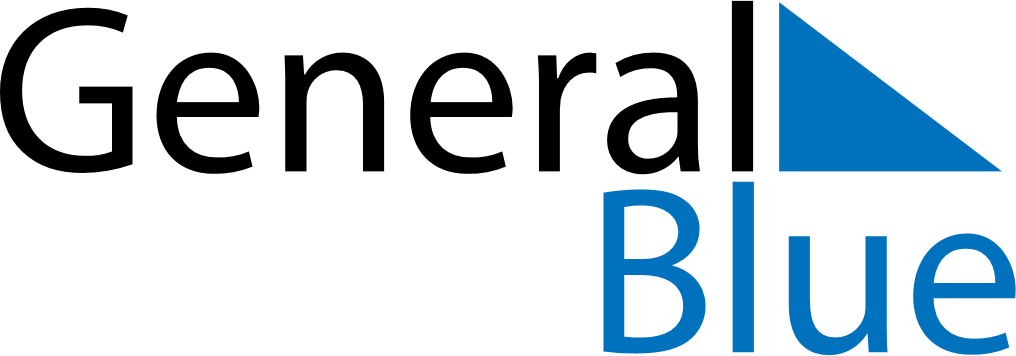 December 2021December 2021December 2021Saint HelenaSaint HelenaSUNMONTUEWEDTHUFRISAT12345678910111213141516171819202122232425Christmas Day262728293031Boxing DayBoxing Day (substitute day)Christmas Day (substitute day)